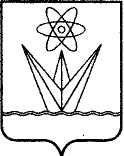 АДМИНИСТРАЦИЯ ЗАКРЫТОГО АДМИНИСТРАТИВНО – ТЕРРИТОРИАЛЬНОГО ОБРАЗОВАНИЯ  ГОРОД  ЗЕЛЕНОГОРСК КРАСНОЯРСКОГО КРАЯП О С Т А Н О В Л Е Н И Е21.07.2022                                   г. Зеленогорск                                  № 130-пО внесении изменений в Положение о системе оплаты труда работников муниципальных учреждений города Зеленогорска, утвержденное постановлением Администрации ЗАТО г. Зеленогорска от 12.04.2021 № 46-пВ соответствии со статьями 135, 144 Трудового кодекса Российской Федерации, Федеральным законом от 06.10.2003 № 131-ФЗ «Об общих принципах организации местного самоуправления в Российской Федерации», на основании Устава города ЗеленогорскаПОСТАНОВЛЯЮ:1. Внести в Положение о системе оплаты труда работников муниципальных учреждений города Зеленогорска, утвержденное постановлением Администрации ЗАТО г. Зеленогорска от 12.04.2021 № 46-п, изменения, изложив строку 2.7.2 в приложении № 1 в следующей редакции:«».2. Настоящее постановление вступает в силу в день, следующий за днем его опубликования в газете «Панорама».Глава ЗАТО г. Зеленогорск                                                            М.В. Сперанский2.7.2.Муниципальное казенное учреждение «Центр хозяйственно-эксплуатационного обеспечения»3,0-3,52,7-2,92,4-2,6-